แผนพัฒนาบุคลากรองค์กาบิหาส่วนตำบลแสนพัน  ประจำปีงบประมาณ  2564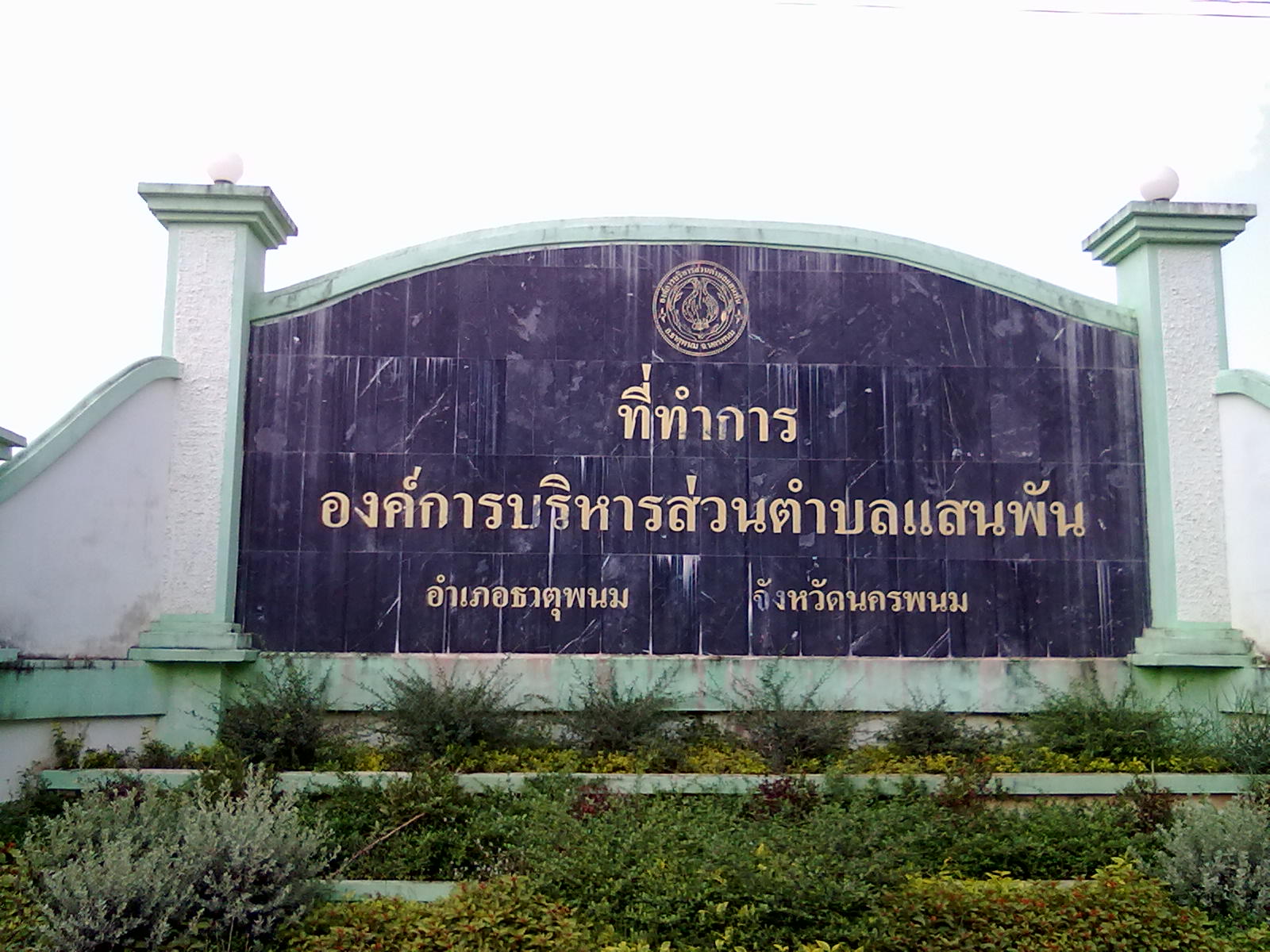 จัดทำโดยองค์กาบิหาส่วนตำบลแสนพันอำเภอธาตุพนม    จังหวัดนครพนมแผนพัฒนาบุคลากรองค์การบริหารส่วนตำบลแสนพัน  อำเภอธาตุพนม  จังหวัดนครพนมประกาศคณะกรรมการพนักงานจังหวัดนครพนม เรื่อง  หลักเกณฑ์และเงื่อนไขเกี่ยวกับการบริหารงานส่วนบุคคลขององค์การบริหารส่วนตำบล  ได้กำหนดให้ผู้บังคับบัญชามีหน้าที่  พัฒนาผู้ใต้บังคับบัญชาเพื่อเพิ่มพูนความรู้ทักษะ  ทัศนคติที่ดี  คุณธรรม  และจริยธรรม  อันจะทำให้ปฏิบัติหน้าที่ราชการได้อย่างมีประสิทธิภาพ  ในการพัฒนาผู้ใต้บังคับบัญชา นั้น  ต้องพัฒนาทั้ง  5  ด้าน  ได้แก่	(1) ด้านความรู้ทั่วไปในการปฏิบัติงาน   ได้แก่  ความรู้ที่เกี่ยวข้องกับการปฏิบัติงานโดยทั่วไป  เช่น ระเบียบกฎหมาย นโยบายสำคัญของรัฐบาล  สถานที่  โครงสร้างของงานนโยบายต่าง ๆ เป็นต้น	(2) ด้านคามรู้และทักษะเฉพาะของงาน ในแต่ละตำแหน่ง ได้แก่ ความรู้คามสามารถในการปฏิบัติงานของตำแหน่งหนึ่งตำแหน่งใด โดยเฉพาะ เช่นงานฝึกอบรม  งานพิมพ์ดีด งานด้านช่าง	(3) ด้านการบริหาร ได้แก่  รายละเอียดที่เกี่ยวกับการบริหารงานการบริการประชาชนเช่น  ในเรื่องการวางแผน การมอบหมายงาน  การจูงใจ การประสานงาน เป็นต้น	(4) ด้านคุณสมบัติส่วนตัว ได้แก่  การช่วยเสริมบุคลิกที่ดี  ส่งเสริมให้สามารถปฏิบัติงานร่วมกับบุคคลอื่นได้อย่างราบรื่น  และมีประสิทธิภาพ  เช่น มนุษย์สัมพันธ์การทำงานการสื่อความหมาย  การเสริมสร้างสุขภาพอนามัย  เป็นต้น	(5) ด้านศีลธรรมคุณธรรม  และจริยธรรม  ได้แก่ การพัฒนาคุณธรรมและจริยธรรมในการปฏิบัติงาน เช่นจริยธรรมในการปฏิบัติงาน  การพัฒนาคุณภาพชีวิต เพื่อประสิทธิภาพในการปฏิบัติงานการปฏิบัติงานอย่างมีความสุขเพื่อให้สอดคล้องกับแนวทางดังกล่าว  องค์การบริหารส่วนตำบลแสนพันจึงได้จัดทำแผนพัฒนาบุคลากรประจำปี 2555 ขึ้น เพื่อใช้เป็นแนวทางในการพัฒนาบุคลากรเป็นเครื่องมือในการบริหารงานบุคคลของผู้บริหารอีกทั้งยังเป็นการพัฒนาเพิ่มพูนความรู้ ทักษะ  ทัศนคติที่ดี คุณธรรมจริยธรรม  ของบุคลากร  องค์การบริหารส่วนตำบลแสนพัน ในการปฏิบัติงานราชการและบริการประชาชนได้อย่างมีประสิทธิภาพและประสิทธิพล   1.เพื่อเป็นการพัฒนาและเพิ่มพูนคามรู้  ทักษะ  ทัศนคติที่ดี  คุณธรรม  จริยธรรมของบุคลากร    องค์การบริหารส่วนตำบลแสนพัน ในการปฏิบัติงานราชการและบริการประชาชนได้อย่างมีประสิทธิภาพและประสิทธิผล2.เพื่อใช้เป็นแนวทางในการดำเนินการจัดการพัฒนาและฝึกอบรมบุคลากรขององค์การบริหารส่วนตำบลแสนพัน/3.เพื่อเป็นแนวทาง...-2- 	3.เพื่อเป็นแนวทางให้ผู้บริหารใช้เป็นเครื่องมือในการดำเนินงานพัฒนาบุคลากร  ขององค์การบริหารส่วนตำบลแสนพัน3.1 เป้าหมายเชิงปริมาณ	บุคลากรในสังกัดองค์การบริหารส่วนตำบลแสนพัน อันประกอบด้วย พนักงานส่วนตำบล ลูกจ้าง ประจำและคนพนักงานจ้างทุกคน ได้รับการพัฒนาการเพิ่มพูนความรู้  ทักษะ  คุณธรรมและจริยธรรมในการปฏิบัติงานทุกคน3.2 เป้าหมายเชิงคุณภาพ	บุคลากรในสังกัดองค์กรบริหารส่วนตำบลทุกคน  ที่ได้เข้ารับการพัฒนา การเพิ่มพูนความรู้ ทักษะคุณธรรมและจริยธรรมในการปฏิบัติงาน สามารถนำความรู้ที่ได้รับใช้ประโยชน์ในการปฏิบัติงานเพื่อบริการประชาชนได้อย่างมีประสิทธิภาพ ตามแนวทางการบริหารกิจกรรมบ้านเมืองที่ดี4.1  มุ่งพัฒนาทักษะบุคคลขององค์กรให้เข้มแข็ง4.2  พัฒนาบุคคลขององค์กรให้มีความรู้  ความสามารถ  ประสบการณ์การทำงานเพิ่มพูนมาก       ขึ้น4.3  เพื่อเป็นการสร้างทัศนคติที่ดีในการทำงานต่อองค์กร เพื่อร่วมงาน ผู้บังคับบัญชา	การพัฒนาท้องถิ่นขององค์การบริหารส่วนตำบลแสนพัน เป็นการสร้างความเข็มแข็งของชุมชนในการร่วมคิดร่วมแก้ไขปัญหาร่วมสร้างร่วมจัดทำส่งเสริมความเข็มแข็งของชุมชน ในเขตพื้นที่ขององค์การบริหารส่วนตำบลแสนพัน ให้มีส่วนร่วมในการพัฒนาท้องถิ่น ในทุกด้าน การพัฒนาองค์การบริหารส่วนตำบลแสนพัน จะสมบรูณ์ได้จำเป็นต้องอาศัยความร่วมมือของชุมชน ในพื้นที่ที่ให้เกิดความตระหนักร่วมกันแก้ไขปัญหาและความเข้าใจในแนวทางแก้ไขปัญหากันอย่างจริงจัง  องค์การบริหารส่วนตำบลรังงามยังได้เน้นให้คนเป็นศูนย์กลางของการพัฒนาในทุกกลุ่มทุกวัยของประชากร นอกจากนั้นยังได้เน้นการส่งเสริมและสนับสนุนให้การศึกษาเด็กก่อนวัยเรียน และพัฒนาเยาวชนให้พร้อมที่จะเป็นบุคลากรที่มีคุณประโยชน์โดยยึดกรอบแนวทางในการจัดระเบียบการศึกษา  ส่วนด้านพัฒนาอาชีพนั้น จะเน้นพัฒนาเศรษฐกิจชุมชนพึ่งตนเองในท้องถิ่น	การวิเคราะห์ภารกิจ อำนาจหน้าที่ขององค์การบริหารส่วนตำบล  ตามพระราชบัญญัติสภาตำบลและและองค์การบริหารส่วนตำบล พ.ศ. 2537 และพระราชบัญญัติกำหนดแผนและขั้นตอนการกระจ่าย/อำนาจให้...-3-อำนาจให้องค์กรปกครองส่วนท้องถิ่น  พ.ศ. 2542 และร่วมรวมกฎหมายอื่นขององค์การบริหารส่วนตำบล  ใช้เทคนิค SWOT องค์การบริหารส่วนตำบลแสนพัน กำหนดวิธีการดำเนินการตามภารกิจสอดคล้องกับแผนพัฒนาเศรษฐกิจและสังคมแห่งชาติ แผนพัฒนาจังหวัด  แผนพัฒนาอำเภอ  แผนพัฒนาตำบล   นโยบายของรัฐ และนโยบายของผู้บริหารท้องถิ่น  ทั้งนี้สามารถวิเคราะห์ภารกิจให้ตรงกับสภาพปัญหา  ซึ่งภารกิจดังกล่าวถูกกำหนดอยู่ในแผนและขั้นตอนการกระจายอำนาจให้องค์กรปกครองส่วนท้องถิ่น พ.ศ. 2542 	6.1 การเตรียมการและการวางแผน	1) แต่งตั้งคณะทำงานเพื่อดำเนินการจัดทำแผนพัฒนาบุคลากร	2) พิจารณาเหตุผลและความจำเป็น ในการพัฒนา โดยการศึกษาวิเคราะห์ดูว่าผู้ใต้บังคับบัญชาแต่ละคนสมควรจะต้องได้รับการพัฒนาด้านใดบ้าง จึงจะปฏิบัติงานได้สำเร็จอย่างมีประสิทธิภาพและปฏิบัติงานได้ตามมาตรฐานที่กำหนดไว้	3) กำหนดประเภทของความจำเป็น  ได้แก่ ด้านความรู้ทั่วไปในการปฏิบัติงาน ด้านความรู้และทักษะ เฉพาะของงานในแต่ละตำแหน่ง  ด้านการบริหาร ด้านคุณสมบัติส่วนตัวและด้านคุณธรรมจริยธรรม	6.2 การดำเนินการพัฒนา	1) การเลือกวิธีพัฒนาผู้อยู่ใต้บังคับบัญชาที่เหมาะสม เมื่อผู้บังคับบัญชาได้ข้อมูลที่เป็นประโยชน์ต่อการพัฒนาผู้อยู่ใต้บังคับบัญชาจากการหาความจำเป็นในการพัฒนาแล้ว ผู้บังคับบัญชาควรนำข้อมูลเหล่านั้นมาพิจารนากำหนดกลุ่มเป้าหมาย  และเรื่องที่ผู้อยู่ใต้บังคับบัญชาจำเป็นต้องได้รับการพัฒนาได้แก่ การคัดเลือกกลุ่มบุคคลที่สมควรจะได้รับการพัฒนา และเลือกประเด็นที่จะให้มีการพัฒนาโดยสามารถเลือกแนวทางหรือวิธีการพัฒนาได้หลายรูปแบบตามความเหมาะสม เช่น  การให้ความรู้ การสับเปลี่ยนหน้าที่ความรับผิดชอบ การฝึกอบรม การดูงาน การประชุมเชิงวิชาการและการสัมมนาเป็นต้น	2) วิธีการพัฒนาผู้ใต้บังคับบัญชา ผู้บังคับบัญชาสามารถพัฒนาผู้ใต้บังคับบัญชา โดยเลือกแนวทางการพัฒนาได้หลายอย่าง โดยอาจจัดทำเป็นโครงการเพื่อดำเนินการเองหรือเข้าร่วมสมทบกับหน่วยราชการอื่น หรือว่าจ้างองค์กรเอกชนที่มีความรู้ความชำนาญเฉพาะด้านเป็นผู้ดำเนินการ		        6.3 การติดตามและประเมินผลให้ผู้บังคับบัญชา  หมั่นติดตามการพัฒนาอย่างใกล้ชิดและให้มีการประเมินผลการพัฒนาเมื่อผ่านการประเมินผลแล้ว ถือว่าผู้นั้นได้รับการพัฒนาแล้ว/แผนภาพแสดงขั้นตอน...-4-แผนภาพแสดงขั้นตอนการดำเนินงานการพัฒนาบุคลากร/7. หลักสูตร...-5-7.1 หลักสูตรการพัฒนาองค์การบริหารส่วนตำบลแสนพัน กำหนดหลักสูตรการพัฒนาสำหรับบุคลากรในแต่ละตำแหน่งต้องได้รับการพัฒนาอย่างน้อยในหลักสูตรหนึ่งหรือหลายหลักสูตร ดังนี้หลักสูตรความรู้พื้นฐานในการปฏิบัติราชการหลักสูตรการพัฒนาเกี่ยวกับงานในหน้าที่ที่รับผิดชอบหลักสูตรความรู้และทักษะเฉพาะของงานในแต่ละตำแหน่งหลักสูตรด้านการบริหารหลักสูตรด้านคุณธรรมจริยธรรม7.2 วิธีการพัฒนา	องค์การบริหารส่วนตำบลแสนพัน จะดำเนินการเอง เช่น การปฐมนิเทศพนักงานใหม่การสอนโดยผู้บังคับบัญชา การสับเปลี่ยนตำแหน่งหน้าที่ความรับผิดชอบ การฝึกอบรม และการศึกษาดูงาน เป็นต้น นอกจากนี้องค์การบริหารส่วนตำบลแสนพัน ดำเนินงานร่วมกับส่วนราชการอื่นและดำเนินการร่วมกับเอกชน เช่นส่งบุคลากรเข้ารับการฝึกอบรม/สัมมนา/ศึกษาดูงาน  ที่หน่วยงานราชการอื่นหรือเอกชนเป็นผู้ดำเนินการ หรือองค์การบริหารส่วนตำบลแสนพัน เป็นผู้ดำเนินการและหน่วยงานอื่นเข้าร่วม เช่น การเชิญเป็นวิทยากรบรรยาย หรือวิทยากรกระบวนการซึ่งสามารถสรุปวิธีดำเนินการพัฒนาบุคลากรได้ ดังนี้ คือการปฐมนิเทศการสอนงาน  การให้คำปรึกษาการมอบหมายงาน/การสับเปลี่ยนหน้าที่ความรับผิดชอบการฝึกอบรมการให้ทานการศึกษาการดูงานการประชุมเชิงปฏิบัติการ/สัมมนา	องค์การบริหารส่วนตำบลแสนพัน กำหนดให้มีระบบการตรวจสอบ ติดตามและประเมินผลการพัฒนาพนักงานส่วนตำบล เพื่อให้ทราบถึงความสำเร็จของการพัฒนา ความรู้ความสามารถในการปฏิบัติงานและผลการปฏิบัติงานของบุคลากรผู้เข้ารับการพัฒนา โดยใช้วิธีการประเมินผลการพัฒนา ดังนี้การใช้แบบสอบถาม/แบบทดสอบ ก่อน-หลังและแบบสอบถามติดตามการประเมินผลภายหลังจากการได้รับพัฒนาไปได้ระยะหนึ่งการสัมภาษณ์ผู้ที่เกี่ยวข้องเช่น ผู้บังคับบัญชา หัวหน้างาน เพื่อนร่วมงานและผู้ใต้บังคับบัญชา ของผู้เข้าร่วมการพัฒนา/3) การขอรับ...-6-3)  การขอรับทราบผลการประเมินจากหน่วยงานอื่นที่เป็นผู้ดำเนินการพัฒนา เช่น ในกรณีที่องค์การบริหารส่วนตำบลแสนพัน ส่งบุคลากรเข้ารับการอบรมในหลักสูตรที่หน่วยงานอื่นเป็นผู้จัด	เพื่อเป็นการพัฒนาศักยภาพของคณะผู้บริหาร  สภาองค์การบริหารส่วนตำบล  พนักงานส่วนตำบลและพนักงานจ้างขององค์การบริหารส่วนตำบลแสนพัน อันเป็นการรองรับการพัฒนาของบุคลากรอย่างต่อเนื่องและจริงจังได้กำหนดเป้าหมายในการพัฒนาบุคลากรประจำปีงบประมาณ  2564  ไว้ดังนี้	1.  คณะผู้บริหาร	จะต้องได้รับการฝึกอบรมหลักสูตรที่ดำรงตำแหน่งหรือหลักสูตรอื่น ๆ เกี่ยวกับการปฏิบัติงานในหน้าที่อย่างน้อย  2  คั้ง  /  คน  /  ปี    ปะกอบด้วย    ผู้ดำงตำแหน่งดังนี้1.1 นายกองค์การบริหารส่วนตำบล1.2  รองนายกองค์การบริหารส่วนตำบล  (จำนวน  2  คน)1.3  เลขานุการนายกองค์การบริหารส่วนตำบล2.  สภาองค์กาบิหาส่วนตำบลแสนพันจะต้องได้รับการฝึกอบรมหลักสูตรที่ดำรงตำแหน่งหรือหลักสูตรอื่น ๆ เกี่ยวกับกาปฏิบัติงานในหน้าที่อย่างน้อย  2  คั้ง  /  คน  /  ปี  ปะกอบด้วย    ผู้ดำงตำแหน่งดังนี้2.1 ประธานสภาองค์การบริหารส่วนตำบล2.2   รองประธานสภาองค์การบริหารส่วนตำบล2.3  เลขานุการสภาองค์การบริหารส่วนตำบล2.4  สมาชิกสภาองค์การบริหารส่วนตำบลรังงาม  ทั้ง 8  หมู่บ้าน พนักงานส่วนตำบล  (สายงานผู้บิหา)	จะต้องได้รับการฝึกอบรมหลักสูตรที่ดำรงตำแหน่งหรือหลักสูตรอื่น ๆ เกี่ยวกับกาปฏิบัติงานในหน้าที่อย่างน้อย  2  คั้ง  /  คน  /  ปี  ปะกอบด้วย    ผู้ดำงตำแหน่งดังนี้3.1 ปลัดองค์การบริหารส่วนตำบล  (นักบิหางานองค์กาบิหาส่วนตำบล)3.2 รองปลัดองค์การบริหารส่วนตำบล  (นักบิหางานองค์กาบิหาส่วนตำบล)3.3  หัวหน้าสำนักงานปลัด (นักบริหารงานทั่วไป)3.4  หัวหน้าส่วนการคลัง  (นักบิหางานคลัง)3.5  หัวหน้าส่วนโยธา  (นักบิหางานช่าง)3.6  หัวหน้าส่วนการศึกษาฯ (นักบริหารงานการศึกษา)4.  สายงานผู้ปฏิบัติ  ( พนักงานส่วนตำบล  ะดับ  1-4 )  และพนักงานจ้างจะต้องได้รับการฝึกอบรมหลักสูตรที่ดำรงตำแหน่งหรือหลักสูตรอื่น ๆ เกี่ยวกับการปฏิบัติงานในหน้าที่อย่างน้อย  1  คั้ง  /  คน  /  ปี  ปะกอบด้วย    ผู้ดำงตำแหน่งดังนี้4.1  ตำแหน่ง  เจ้าหน้าที่วิเคาะห์นโยบายและแผน4.2  ตำแหน่ง  เจ้าหน้าที่บริหารงานทั่วไป4.3  ตำแหน่ง  นักวิชากาศึกษา4.3  ตำแหน่ง  นักพัฒนาชุมชน4.4  ตำแหน่ง  นักวิชากาเงินและบัญชี4.5  ตำแหน่ง  เจ้าพนักงานธุรการ4.6  ตำแหน่ง  นิติกร4.7  ตำแหน่ง  บุคลากร/4.8 ตำแหน่ง...-7-4.8  ตำแหน่ง    นายช่างโยธา4.9  ตำแหน่ง    เจ้าพนักงานจัดเก็บายได้4.10 ตำแหน่ง   ผู้ช่วยเจ้าหน้าที่พัสดุ4.11 ตำแหน่ง   ผู้ช่วยเจ้าพนักงานกาเงินและบัญชี4.12 ตำแหน่ง   ผดด.  (จำนวน ๑  คน) 4.13 ตำแหน่ง   ผู้ช่วยเจ้าพนักงานจัดเก็บายได้4.14 ตำแหน่ง   ผู้ช่วยช่างโยธา4.15 ตำแหน่ง   คนงานทั่วไป	วิธีการดำเนินการในการฝึกอบรมตามรายละเอียดที่กล่าวมานั้นจะใช้วิธีการใน    4    ลักษณะ  ดังนี้1)  ฝึกอบรมภายในองค์กร  ซึ่งอาจใช้วิทยากภายในหือภายนอกองค์ก2)  การส่งบุคลากรไปรับการฝึกอบรมจากภายนอกกาฝึกอบมในขณะปฏิบัติงานกาปฐมนิเทศซึ่งกำหนดให้บุคลากทุกคน  (คณะผู้บิหา  สภา อบต.  พนักงานส่วนตำบลและพนักงานจ้าง )  ต้องได้ับกาปฐมนิเทศในเรื่องดังต่อไปนี้	ความรู้เกี่ยวกับสภาตำบลและองค์การบริหารส่วนตำบล  ะเบียบวัฒนธมขององค์ก  ข้อปฏิบัติเื่องความปลอดภัย  บทบาทหน้าที่ในตำแหน่งที่ต้องับผิดชอบ  กามาทำงาน  และสวัสดิกา  เป็นต้น	การประเมินการฝึกอบรม	การฝึกอบรมทุกครั้งจะต้องมีการประเมินผลเพื่อนำข้อมูลที่ได้รับมาทำการปรับปรุงการปฏิบัติงานให้มีประสิทธิภาพ  ปะกอบด้วยวิธีกาต่าง ๆ ได้ดังนี้1)  การให้มีการประเมินผลการฝึกอบรมในกรณีการจัดฝึกอบรมในองค์กรทุกครั้งจัดให้มีการบันทึกผลการอบรมทุกครั้งและนำข้อมูลไปใช้พิจารณาปรับตำแหน่งหรือการปับเปลี่ยนตำแหน่งของบุคลาก  ( พนักงานส่วนตำบล  พนักงานจ้าง )ให้มีการรายงานและบันทึกผลที่ได้ในกรณีที่ได้มีการส่งบุคลากรไปฝึกอบรมภายนอกองค์/แผนพัฒนาองค์กร...-8-แผนพัฒนาบุคลากรองค์กาบิหาส่วนตำบลแสนพัน  อำเภอธาตุพนม  จังหวัดนครพนมปะจำปีงบปะมาณ    2564**************-9--10--11-แผนพัฒนาบุคลากองค์กาบิหาส่วนตำบลแสนพันปะจำปีงบปะมาณ   2556************ที่โครงการ / หลักสูตกาพัฒนาหลักการและเหตุผลวัตถุประสงค์เป้าหมาย(คน)วิธีการพัฒนางบประมาณะยะเวลากาดำเนินงานกาติดตามกาปะเมินผล123-อบมสัมมนาผู้บิหาและสมาชิกสภา  อบต.  พนักงานส่วนตำบล-ปะชุมปะจำเดือน-อบมสัมมนาผู้นำชุมชน  กลุ่มอาชีพ  กลุ่ม อสม.  กลุ่ม  อปพ.  และปะชาคมหมู่บ้าน-เพื่อพูนความู้ในกาปฏิบัติหน้าที่ของผู้บิหา  สมาชิก อบต.  พนักงานส่วนตำบล  นำนวัตกมจากกาศึกษาดูงานมาปับปุงงานของ  อบต.-พนักงานส่วนตำบลยังเข้าใจะเบียบและกาปฏิบัติงานไม่ชัดเจน-ผู้นำชุมชน  กลุ่มอาชีพ  กลุ่ม อสม.  กลุ่ม  อปพ.  และปะชาคมหมู่บ้าน  เข้าใจบทบาทและหน้าที่ยังไม่เพียงพอ-เพื่อับทาบปัญหาอุปสคต่าง ๆ ในกาปฏิบัติงานและแลกเปลี่ยนความคิดเห็นด้านต่าง ๆ เพื่อนำมาปับปุงดำเนินงานของ  อบต.  ให้มีปะสิทธิภาพมากยิ่งขั้น-ซักซ้อมกาปฏิบัติงานในอบเดือนที่ผ่านมาและแนวทางกาปฏิบัติที่ถูกต้อง-เพื่อับทาบปัญหาอุปสคต่าง ๆ ในกาปฏิบัติงานและแลกเปลี่ยนความคิดเห็นด้านต่าง ๆ เพื่อนำมาปับปุงกาดำเนินงาน ให้มีปะสิทธิภาพมากยิ่งขั้น1614200อบมสัมมนาและศึกษาดูงานปะชุมอบมสัมมนาและศึกษาดูงาน180,000-200,000ต.ค63-ก.ย.64ต.ค63-ก.ย.64ต.ค63-ก.ย.64ทดสอบตามแบบที่กำหนดติดตามกาทำงานที่กำหนดติดตามกาทำงานที่กำหนดที่โครงการ / หลักสูตกาพัฒนาหลักกาและเหตุผลวัตถุปะสงค์เป้าหมาย(คน)วิธีกาพัฒนางบปะมาณะยะเวลากาดำเนินงานกาติดตามกาปะเมินผล45678-อบมบุคลากของกมส่งเสิมกาปกคองส่วนท้องถิ่น  จัดโดยสถาบันพัฒนาบุคลากท้องถิ่น-อบมหลักสูตนักบิหางาน อบต./ทั่วไป-อบมหลักสูตหัวหน้าส่วนกาคลัง-อบมหลักสูตเจ้าหน้าที่วิเคาะห์นโยบายและแผน-อบมหลักสูตเปลี่ยนสายงานเจ้าพนักงานกาเงินฯเป็นนักวิชากาเงินและบัญชี-อบมหลักสูตเจ้าพนักงานธุกา-เพิ่มพูนความู้ในกาปฏิบัติหน้าที่ของพนักงานส่วนตำบล-เพิ่มพูนความู้ในกาปฏิบัติหน้าที่ของพนักงานส่วนตำบล-เพิ่มพูนความู้ในกาปฏิบัติหน้าที่ของพนักงานส่วนตำบล-เพิ่มพูนความู้ในกาปฏิบัติหน้าที่ของพนักงานส่วนตำบล-เพิ่มพูนความู้ในกาปฏิบัติหน้าที่ของพนักงานส่วนตำบล-เพื่อให้ทาบและเข้าใจกาปฏิบัติหน้าที่ะเบียบกฎหมายที่เปลี่ยนแปลง-เพื่อเสิมส้างความู้ในด้านกาบิหางานคลังของพนักงานส่วนตำบล-เพื่อเสิมส้างความู้ในด้านกาวิเคาะห์นโยบายและแผนของพนักงานส่วนตำบลเพื่อเสิมส้างความู้ในด้านกาเงินและบัญชีของพนักงานส่วนตำบล-เพื่อเสิมส้างความู้ในด้านงานธุกาของพนักงานส่วนตำบล31111กาฝึกอบมกาฝึกอบมกาฝึกอบมกาฝึกอบมกาฝึกอบม12,00032,00032,00064,50018,000ต.ค63-ก.ย.64ต.ค63-ก.ย.64ต.ค63-ก.ย.64ต.ค63-ก.ย.64ต.ค63-ก.ย.64ที่โครงการ / หลักสูตกาพัฒนาหลักกาและเหตุผลวัตถุปะสงค์เป้าหมาย(คน)วิธีกาพัฒนางบปะมาณะยะเวลากาดำเนินงานกาติดตามกาปะเมินผล9101112-อบมหลักสูตเจ้าพนักงานจัดเก็บายได้-อบมหลักสูตนักวิชากาศึกษา-อบมหลักสูตเจ้าหน้าที่บริหารงานทั่วไป-อบมหลักสูตร งานบุคคล-เพิ่มพูนความู้ในกาปฏิบัติหน้าที่ของพนักงานส่วนตำบล-เพิ่มพูนความู้ในกาปฏิบัติหน้าที่ของพนักงานส่วนตำบล-เพิ่มพูนความู้ในกาปฏิบัติหน้าที่ของพนักงานส่วนตำบล-เพิ่มพูนความู้ในกาปฏิบัติหน้าที่ของพนักงานส่วนตำบล-เพื่อเสิมส้างความู้ในด้านงานธุกาของพนักงานส่วนตำบล-เพื่อเสิมส้างความู้ในด้านงานกาศึกษา  ศาสนา  วัฒนธม  ของพนักงานส่วนตำบล-เพื่อเสิมส้างความู้ในด้านการบริหารงานทั่วไปของพนักงานส่วนตำบล-เพื่อเสิมส้างความู้ในด้านงานบุคคลของพนักงานส่วนตำบล1111กาฝึกอบมกาฝึกอบมกาฝึกอบมกาฝึกอบม18,00032,00032,00032,000ต.ค63-ก.ย.64ต.ค63-ก.ย.64ต.ค63-ก.ย.64ต.ค63-ก.ย.64ทดสอบตามแบบที่กำหนดทดสอบตามแบบที่กำหนดทดสอบตามแบบที่กำหนดทดสอบตามแบบที่กำหนดลำดับที่โคงกา / กิจกมงบปะมาณต.ค.63พ.ย63ธ.ค.63ม.ค.64ก.พ64มี.ค.64เม.ย64พ.ค64มิ.ย.64ก.ค.64ส.ค.64ก.ย.64หมายเหตุ1ปะชุมปะจำเดือนผู้บิหา / พนักงาน  ทุกวันปะชุมปะจำเดือนกำนันผู้ใหญ่บ้าน-2ปะชุมมอบนโยบายเ่งด่วนหือติดตามกาดำเนินงาน-3สนับสนุนให้พนักงานที่บจุใหม่เข้าอบมหลักสูตของกมส่งเสิม  ทุกคน100,0004สนับสนุนให้พนักงานเข้าับกาอบมเกี่ยวกับกาพัฒนางานในหน้าที่หืองานต่างๆที่เป็นปะโยชน์ต่อองค์ก80,0005จัดทำโคงกาฝึกอบมศึกษาดูงานเพิ่มปะสิทธิภาพให้พนักงานสมาชิก  อบต.   ผู้บิหา100,0006กำหนดแนวทางปฏิบัติให้พนักงานที่เข้าับกาอบมหลักสูตต่างๆสุปความสำคัญเสนอผู้บังคับบัญชาตามลำดับและสุปกำหนดให้พนักงานทุกคนได้ับทาบ่วมกัน-7สนับสนุนงบปะมาณบุคลากเพิ่มคุณวุฒิหลักสูตปิญญาตี /ปิญญาโท260,0008อบมสัมมนาศึกษาดูงาน  กลุ่มผู้นำชุมชน  กลุ่มอาชีพ  กลุ่ม อสม.  กลุ่มอปพ.  และปะชาคมหมู่บ้าน200,000